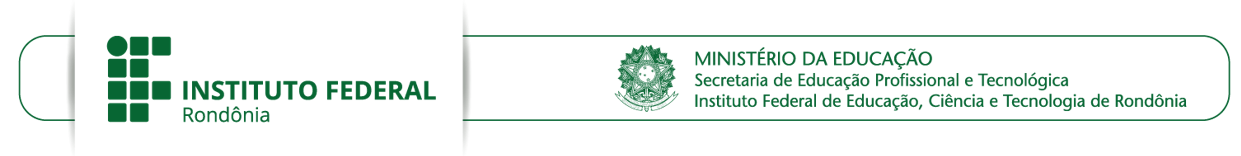 ANEXO IVAUTODECLARAÇÃO DE ESCOLARIDADE(nome), (nacionalidade), (estado civil), (profissão), inscrito(a) no CPF sob o nº (informar) e no RG nº (informar), residente e domiciliado(a) à (endereço), declaro para os devidos fins, sob as penas da lei, que cursei até o oitavo ano do ensino fundamental II, concluído no ano de (informar).Declaro ainda que as informações acima são verdadeiras e que estou ciente das penalidades previstas no artigo 299 do Código Penal.(município) - (UF), (dia) de (mês) de (ano).(assinatura)
(nome)